Weld County School District RE-1    Unit/Weekly Planning TemplateGrade and Content Area:  5th MathUnit Title:  Doctor We Still Need to OperateLength of Unit:  12 weeksUnit Description:  In this unit, students will learn about the importance of the place value system, through the use of multiplication, division and operations with decimals.  Students will begin to understand the place value system through exploring powers of 10, and its effect on numbers.  They will apply this knowledge to help them understand how to convert between various measurements within a given measurement system.  Then, students will practice their multiplication and division skills while determining the relationship between the two operations.  Next, students will round, compare, order, add, subtract, multiply and divide decimals, using their knowledge of place value to assist in their learning.  Finally, students will use all of these skills to understand and execute the order of operations.Prior Knowledge and Experiences:-Know whole number place value-Know decimal place value to the hundredths-Understand the basic algorithms for multiplication and division-Understand the two measurement systems and know some of the basic measurements-Mastery of addition and subtraction-Know how to round whole numbers and estimate-Base-ten numerals, number names and expanded form for whole numbersWeeks At A GlanceWeekStandards, GLE’s, EO’s,Focus1S.1-GLE.1-EO.aS.1-GLE.1-EO.a.iiiS.1-GLE.1-EO.a.i-Understand that we use a base-ten place value system and demonstrate what that means-Use whole number exponents to create powers of 10-Multiply and divide whole numbers by a power of 10 -Explain the pattern in the number of zeros added when multiplying by a power of 102S.1-GLE.1-EO.d.iS.1-GLE.1-EO.d.ii-Apply knowledge of the powers of 10 to the understanding of measurements systems-Convert among different-sized measurements and use the conversions to solve problems-Solve multi-step problems using unit conversions-Estimate and round using whole numbers3S.1-GLE.2-EO.aS.1-GLE.2-EO.d.ii-Multiply whole numbers fluently using the standard algorithm-Solve multiplication word problems (be able to set up the problem and explain why they would set it up that way)4 & 5S.1-GLE.2-EO.b.iS.1-GLE.2-EO.b.iiS.1-GLE.2-EO.d.ii-Identify the relationship between multiplication and division-Divide whole numbers fluently using strategies based on place value and the relationship between multiplication and division (four-digit dividends,two-digit divisors)-Demonstrate understanding of division using models to explain the problem-Solve division word problems (be able to set up the problem and explain why they would set it up that way)6S.1-GLE.1-EO.bS.1-GLE.1-EO.b.i-Gain a conceptual understanding of decimal place value to the thousandths place and relate to base-ten place value system -Read and write decimals to the thousandths place using base-ten numerals, number names and expanded form7S.1-GLE.1-EO.b.iiS.1-GLE.1-EO.c-Compare two decimals to the thousandths place-Round and estimate with decimals 8S.1-GLE.2-EO.c.iS.1-GLE.2-EO.c.ii-Use models or drawings to solve and explain problems involving the adding and subtracting of decimals (use relationship between addition and subtraction to help)-Add and subtract decimals to the hundredths place using a written method-Explain the reasoning used 9S.1-GLE.1-EO.a.iiS.1-GLE.2-EO.c.iS.1-GLE.2-EO.c.ii-Explain patterns in the placement of a decimal point when multiplied by a power of 10 (relate this learning back to the base-ten place value system)-Use models or drawings to solve and explain problems involving multiplying decimals -Multiply decimals to the hundredths place using a written method-Explain the reasoning used 10&11S.1-GLE.1-EO.a.iiS.1-GLE.2-EO.c.iS.1-GLE.2-EO.c.ii-Explain patterns in the placement of a decimal point when divided by a power of 10 (relate this learning back to the base-ten place value system)-Use models or drawings to solve and explain problems involving dividing decimals (use relationship between multiplication and division to help)-Divide decimals to the hundredths place using a written method-Explain the reasoning used 12S.1-GLE.2-EO.d.iS.1-GLE.2-EO.d.ii-Use parentheses, brackets or braces in numerical expressions and solve using the order of operations-Understand why the order in which operations are completed is important-Write an expression that would be used to solve a problem and explain why they made that expression (but they do not need to solve the expression)Inquiry Questions (Essential Questions):1What is the purpose of a place value system?2How are mathematical operations related?  How can this relationship aide in solving math problems?3How are whole numbers and decimals similar and different? (In regards to place value, operations, skills, etc)4How do we solve word problems?5How can we justify our answer/solution?Performance Assessment: The capstone/summative assessment for this unit.Claims: (Key generalization(s) to be mastered and demonstrated through the capstone assessment.)Stimulus Material:(Engaging scenario that includes role, audience, goal/outcome and explicitly connects the key generalization)Product/Evidence:(Expected product from students)Differentiation:(Multiple modes for student expression)Unit Considerations (Notes to teachers):-Mastery of the standard algorithms for multiplication and division is important before starting to multiply and divide decimals-Find real world problems to solve-Find enough base-ten blocks or sticks for every studentTexts for Independent Reading or Class Read Aloud to Support the ContentInformational/NonfictionFictionWebsites and Apps.Activities or Worksheets:- http://www.k-5mathteachingresources.com/5th-grade-number-activities.html- http://www.math-salamanders.com/long-division-worksheets.html- http://www.edboost.org/practice/long-division-remainders-1-digit-divisor-4-5-digit-dividend- http://www.nzmaths.co.nz/material-masters?parent_node=- http://www.livebinders.com/play/play/467484- 001_009_CRM01_881033.qxd - m1_nat_wpwb.pdf - http://www.math-drills.com/powersoften.shtml#learnmultiply- http://maccss.ncdpi.wikispaces.net/file/view/CCSSMathTasks-Grade5.pdf/375611936/CCSSMathTasks-Grade5.pdf- http://alpertscience.org/CHEM_LABS_PROJECTS/Metric%20System%20and%20Using%20the%20Metric%20Ladder.pdf- http://teachersites.schoolworld.com/webpages/MBalusek/files/lesson1ametricladderpowerpoint.pdf- http://www2.ccsd.ws/sbfaculty/team8e/jecole/science/metric%20conversion.htm-http://www.kidslearningstation.com/math/multiplication-multiple-digits.asp-http://mathforum.org/t2t/faq/gail/duck.story.html-http://3rdgradethings.blogspot.com/2013/09/welcome-to-fall-cool-3rd-grade-place.htmlVideos:-http://www.glencoe.com/sites/common_assets/mathematics/im1/concepts_in_motion/interactive_labs/M1_05/M1_05_dev_100.html-http://www.brainpop.com/math/numbersandoperations/decimals/preview.wemlReal World Application:- http://espn.go.com/mlb/standings- http://www.mathsolutions.com/documents/Dr.Suess_Math_Class.pdf- http://www.bvsd.org/curriculum/math/Research%20%20Resources%20Instruction/Understanding%20Place%20Value.pdf- https://www.georgiastandards.org/Common-Core/Common%20Core%20Frameworks/CCGPS_Math_5_Unit1FrameworkSE.pdf- http://www.pkwy.k12.mo.us/homepage/jjauss/file/chemistry_i/measurement/metric_ladder.pdf- http://www.sfponline.org/Uploads/1602/Metric%20Prefixes.pdfMaterials (Manipulatives)-Place value charts (either on paper or manipulatives)-Decimal grid models (either on paper or manipulatives)Week OneLearning Experience #1 – 2 Day Standard(s), GLE, and EO Addressed:DOKGuiding Question(s)Objective(s)By the end of the learning we will:Activities, Vocabulary, and EffortResources (Books, materials, apps., websites, hands-on manipulatives)Standard 1: Number Sense, Properties and Operations GLE. 1: The decimal number system describes place value patterns and relationships that arerepeated in large and small numbers and forms the foundation for efficient algorithmsEO.a: Explainthat in a multi-digit number, a digit in one place represents 10 times as much as it represents in the place to its right and 1/10 of what it represents in the place to its left.(CCSS: 5.NBT.1)3*Why is zero important in our place value system?*What is the relationship between 6,540 and 654?*How does understanding our place value system help us read, write and compare numbers?KNOW: -We use a base-ten place value systemUNDERSTAND:  -A base-ten system means that a digit in one place represents 10 times as much as it represents in the place to its right and 1/10 of the place to its leftBE ABLE TO DO:-Write a number in expanded form -Explain what a base-ten place value system is and why it is important***Pre-test***1. Show a jumbled math problem and ask them to solve- discuss what would help them solve the problem    Exp:        21  3     47  8 9        12    +          4   1 1    7    91   12. Discuss purpose of place value system3. Egyptian place value activityhttp://www.bvsd.org/curriculum/math/Research%20%20Resources%20Instruction/Understanding%20Place%20Value.pdf4. Discuss difficulties of this system and relate to our base-ten system 5. Demonstrate that a digit in one place represents 10 times as much as it does in the place to the right using a place value chart6. Place Value game:   -Students split a deck of cards    -Flip over 4 cards and try to make the biggest number possible, to beat the partner (face cards are 0)    -Write numbers in standard form.  Then, write the numbers in expanded form and subtract them, the difference is how many points the winner gets (This will help demonstrate that when we regroup we arent’ just regrouping 1, for example, we are really regrouping 10, or 10 times as much as the other place)Exp:  2,435          2,000    400   30   5-    627        -               600   20    7Vocabulary:-place value-base-ten system-digit-standard formEffort Story/Information:Egyptian place value system ~Took effort to develop a system and write all those symbols to represent numbers-Decks of cards-Place value charts (either on paper or manipulatives)-http://www.bvsd.org/curriculum/math/Research%20%20Resources%20Instruction/Understanding%20Place%20Value.pdfFormative Assessment(s):  Warm-Up- Have students solve a subtraction or addition problem, that requires regrouping, by splitting it into expanded form.      2,456 + 1,788=       2,000    400    50    6                                 + 1,000    700    80    8Week OneLearning Experience #2 – 3 Days Standard(s), GLE, and EO Addressed:DOKGuiding Question(s)Objective(s)By the end of the learning we will:Activities, Vocabulary, and EffortResources (Books, materials, apps., websites, hands-on manipulatives)Standard 1: Number Sense, Properties and OperationsGLE.1: The decimal number system describes place value patterns and relationships that arerepeated in large and small numbers and forms the foundation for efficient algorithmsEO.a.i: Explain patterns in the number of zeros of the product whenmultiplying a number by powers of 10. (CCSS: 5.NBT.2)EO.a.iii: Use whole-number exponents to denote powers of 10 (CCSS: 5.NBT.2)32*What does a power of ten represent? Such as             410*How do powers of ten relate to our place value system?KNOW: -An exponent is used to denote a power of tenUNDERSTAND:  -A power of ten represents the number of times a number is multiplied by 10-Multiplication or division by a power of ten increases or decreases the place value by that many placesBE ABLE TO DO:-  Explain patterns in the number of zeros in a product when multiplying by  powers of 10-Use whole number exponents to represent powers of 10-Solve power of ten equations (multiplication or division)1. Relate base-ten system to powers of 10- If move from 1s to 1,000s, instead of multiplying 1 x 10 x 10 x 10 x 10 you can condense into powers of 102. Building Powers of Ten activity     -Have students use the base-ten blocks to build visual models of powers of 103. Relate the exponent to the number of zeros       210   =  100 2 zeros4. Demonstrate how multiplying by a power of 10 adds zeros to the end of the number OR moves the decimal to the right                                 3234 x 10  = 234,000Ask and discuss is  the same as:234 x 10 x 10 x 105.  Powers of Ten Worksheet    -Practice writing an equation as a power of ten equation   -Practice finding the answer to a power of ten multiplication equation6. Ask students what they think happens when you divide by a power of ten7. Demonstrate dividing by a power of ten and then have students practice:Vocabulary:-exponent-powers of ten-model-representEffort Story/Information:-Base-ten blocks (rods, 100’s flat and 1,000’s cube)-Powers of Ten Sheet (activity- one for each student)-http://maccss.ncdpi.wikispaces.net/file/view/CCSSMathTasks-Grade5.pdf/375611936/CCSSMathTasks-Grade5.pdfOR It is uploaded in the resources folder-http://www.math-drills.com/powersoften/powersoften_multiply_pos_standard_001.html-http://www.math-drills.com/powersoften.shtml#learnmultiplyFormative Assessment(s): Warm-Up: Have students turn 267 x 10,000 into a power of ten equation.  Then, solve the problem to find the answer and explain how they know their answer is correct.                                                                                          4267 x 10,000= 267 x 10  = 2,670,000Week One & TwoLearning Experience #3 – 3 Days Standard(s), GLE, and EO Addressed:DOKGuiding Question(s)Objective(s)By the end of the learning we will:Activities, Vocabulary, and EffortResources (Books, materials, apps., websites, hands-on manipulatives)Standard 1: Number Sense, Properties and OperationsGLE.1: The decimal number system describes place value patterns and relationships that arerepeated in large and small numbers and forms the foundation for efficient algorithmsEO.d.i: Convert among different-sized standard measurement units within a given measurement system.(CCSS: 5.MD.1)EO.d.ii: Use measurement conversions in solving multi-step, real world problems(CCSS: 5.MD.1)23*How are measurement and powers of 10 related?*How are measurement and the place value system similar?KNOW: -There are two measurements systems that contain different-sized measurements UNDERSTAND:  -You can convert between measurements within the same system by using powers of tenBE ABLE TO DO:-Convert among different-sized measurement units within a given measurement system-Use measurement conversions to solve real-world problems  1. Briefly discuss the two measurement systems (Customary and metric)   ***You could break up the systems into two days***2. Show metric ladder and demonstrate how to use itHere are some possible sources:-http://www.sfponline.org/Uploads/1602/Metric%20Prefixes.pdf-http://alpertscience.org/CHEM_LABS_PROJECTS/Metric%20System%20and%20Using%20the%20Metric%20Ladder.pdf-Slide Show!http://www.google.com/url?sa=t&rct=j&q=&esrc=s&source=web&cd=4&ved=0CDMQFjAD&url=http%3A%2F%2Fsciencespot.net%2FMedia%2Fmetric_metconv.ppt&ei=UBOXU7TvMtCayATYqIHQCA&usg=AFQjCNHjcwSc8UzulLfG3hHi0CjAUafcag&bvm=bv.68445247,d.aWw&cad=rjaAnswer Key (http://teachersites.schoolworld.com/webpages/MBalusek/files/lesson1ametricladderpowerpoint.pdf)3. Optional: Teach them the mnemonic device to remember the order of measurements in the metric systemhttp://www2.ccsd.ws/sbfaculty/team8e/jecole/science/metric%20conversion.htm4. How does this relate to the powers of ten we learned about?  How does this relate to the place value system?5. Have students practice finding basic metric conversions. Below are a couple possible sites with practice problems:-http://www.sfponline.org/Uploads/1602/Metric%20Prefixes.pdf-http://www.google.com/url?sa=t&rct=j&q=&esrc=s&source=web&cd=4&ved=0CDMQFjAD&url=http%3A%2F%2Fsciencespot.net%2FMedia%2Fmetric_metconv.ppt&ei=UBOXU7TvMtCayATYqIHQCA&usg=AFQjCNHjcwSc8UzulLfG3hHi0CjAUafcag&bvm=bv.68445247,d.aWw&cad=rja6. Then, have students apply this knowledge to real world problems.  Here are some possible options:-Engage NY has a great lesson for real world conversions that also incorporates powers of ten-https://www.engageny.org/node/13806/file/39361-Have them measure items in the classroom and convert to a different sized measurement-http://www.pkwy.k12.mo.us/homepage/jjauss/file/chemistry_i/measurement/metric_ladder.pdf   (Don’t use the ladder on this site but there are a ton of questions)-http://www.sfponline.org/Uploads/1602/Metric%20Prefixes.pdf-http://www.google.com/url?sa=t&rct=j&q=&esrc=s&source=web&cd=4&ved=0CDMQFjAD&url=http%3A%2F%2Fsciencespot.net%2FMedia%2Fmetric_metconv.ppt&ei=UBOXU7TvMtCayATYqIHQCA&usg=AFQjCNHjcwSc8UzulLfG3hHi0CjAUafcag&bvm=bv.68445247,d.aWw&cad=rja-Chapter 9-2 (pg 420-424) in math textbook*Optional:-Customary systemChapter 6-7 (pg 292-295) in math bookVocabulary:-Customary/Metric -unit-conversion/ convert-measurement systemsEffort Story/Information:-http://www.sfponline.org/Uploads/1602/Metric%20Prefixes.pdf-http://alpertscience.org/CHEM_LABS_PROJECTS/Metric%20System%20and%20Using%20the%20Metric%20Ladder.pdf-http://www.google.com/url?sa=t&rct=j&q=&esrc=s&source=web&cd=4&ved=0CDMQFjAD&url=http%3A%2F%2Fsciencespot.net%2FMedia%2Fmetric_metconv.ppt&ei=UBOXU7TvMtCayATYqIHQCA&usg=AFQjCNHjcwSc8UzulLfG3hHi0CjAUafcag&bvm=bv.68445247,d.aWw&cad=rja-http://www2.ccsd.ws/sbfaculty/team8e/jecole/science/metric%20conversion.htm-Prentice Hall Mathematics: Course 1 textbookFormative Assessment(s): Have students measure an object (their pencil?)  in centimeters and convert to another measurement using powers of ten.Week TwoLearning Experience #4 – 2 Days Standard(s), GLE, and EO Addressed:DOKGuiding Question(s)Objective(s)By the end of the learning we will:Activities, Vocabulary, and EffortResources (Books, materials, apps., websites, hands-on manipulatives)Standard 1: Number Sense, Properties and OperationsGLE.1: The decimal number system describes place value patterns and relationships that arerepeated in large and small numbers and forms the foundation for efficient algorithmsEO.c: Use place value understanding to round decimals to any place.(CCSS: 5.NBT.4)***This lesson will be to refresh students’ skills on whole number rounding and estimation so they will be prepared for using these skills with decimals.  Also, they can estimate before they solve multiplication and division problems in the next few weeks.***2*How can rounding and estimating help our problem solving skills?KNOW: -Rounding is used to estimate sums, differences, products and quotientsUNDERSTAND:  -Estimating is used to help find a ballpark answer for a problem (which helps us determine if the answer is correct)  BE ABLE TO DO: -Round whole numbers-Estimate sums, differences, products and quotients 1. Review prior knowledge2. Chapter 1-2 (pg 8-11) in math textbook      -It presents two strategies for estimating: rounding and using compatible numbers (optional: you could split these up into two days)3. Practice using pg 10-11 OR pages in the ALL-IN-ONE Teaching Resources book       -The Guided Problem Solving page is good for real-world application4. Optional: Estimation Game-Students get a deck of cards-They flip over 5 cards each to make one 3-digit number and one 2-digit number____ ____ ____  x  ____ ____-Write the problem on a piece of paper-They estimate the product or quotient of those two numbers-Then, solve for the real answer-Subtract the real answer and the estimate-The difference is their score for that round-After each round the students add up their accumulating score-The winner is the person with the lowest score, like golf4. Discuss the guiding questionVocabulary:-estimation-roundingEffort Story/Information:-Prentice Hall Mathematics: Course 1 textbook-Deck of cardsFormative Assessment(s): Give the students 5 problems to estimate (vary the operations used).Week ThreeLearning Experience #5 – 5 Days Standard(s), GLE, and EO Addressed:DOKGuiding Question(s)Objective(s)By the end of the learning we will:Activities, Vocabulary, and EffortResources (Books, materials, apps., websites, hands-on manipulatives)Standard 1: Number Sense, Properties and Operations GLE.2: Formulate, represent, and use algorithms with multi-digit whole numbers and decimals with flexibility, accuracy, and efficiencyEO.a: Fluently multiply multi-digit whole numbers using standard algorithms. (CCSS:5.NBT.5)EO.d.ii: Write simpleexpressions that record calculations with numbers, and interpret numerical expressions without evaluating them.(CCSS: 5.OA.2)33*How does using the standard algorithm create partial products?*What makes one strategy or algorithm better than another?*How many place values does the partial product shift when multiplying by the digit in the hundreds place? (OR How many placeholder zeros do you have to add when you multiply by a number in the 100s place?)KNOW: -The standard algorithm for multiplicationUNDERSTAND:  -The standard algorithm creates partial products that are added to find the product-Multiplication is not repeated addition***For example: 5 x 0.316- You cannot add 5, 0.316 times***BE ABLE TO DO:-Fluently multiply muti-digit whole numbers using the standard algorithm-Write and explain equations for word problems   ***Pre-test***1. Review prior knowledge2. What is actually happening when we multiply?3. Show students a multi-digit multiplication problem that has been solved and ask them how the partial products were found.   -Relate back to placevaluepartial products are created by separating the bottom number into its places and then multiplyingExp:  234          234      +      234x  56                x  50             x    64. Go through the steps for the multiplication algorithm together- reminding of place holder zeros5. Possible resources for practice:-p 640 in textbook -http://www.kidslearningstation.com/math/multiplication-multiple-digits.asp-http://www.math-aids.com/Multiplication/Multiplication_Worksheets_MDV.html-http://www.math-salamanders.com/multiplication-printable-worksheets.html6. Discuss how solve word problems    -What key words tell you that you need to multiply?    -What information is important? What information can be trashed    -Set up expectations for solving word problems7. Practice solving real-world problems.-http://www.commoncoresheets.com/Multiplication.phpVocabulary:-partial productsin the standard algorithm, when you multiply each of the numbers on the bottom by each of the numbers on the top it results in partial products, then you add these partial products to get the final answer-factor-product-algorithm-fluently-multiplicationEffort Story/Information:-Prentice Hall Mathematics: Course 1 textbook-http://www.kidslearningstation.com/math/multiplication-multiple-digits.asp-http://www.math-aids.com/Multiplication/Multiplication_Worksheets_MDV.html-http://www.math-salamanders.com/multiplication-printable-worksheets.html-http://www.commoncoresheets.com/Multiplication.php(For word problems)Formative Assessment(s): Give them a couple multiplication word problems to solve, that contain some extra information.Week Four & FiveLearning Experience #6 – 5-8 Days Standard(s), GLE, and EO Addressed:DOKGuiding Question(s)Objective(s)By the end of the learning we will:Activities, Vocabulary, and EffortResources (Books, materials, apps., websites, hands-on manipulatives)Standard 1: Number Sense, Properties and Operations GLE.2: Formulate, represent, and use algorithms with multi-digit whole numbers and decimals with flexibility, accuracy, and efficiencyEO.b: Find whole-number quotients of whole numbers. (4-digit dividends, 2-digit divisors)(CCSS:5.NBT.6)EO.b.i: Use strategies based on place value, the properties of operations, and/or the relationship betweenmultiplication and division. (CCSS:5.NBT.6)EO.b.ii:Illustrate and explain calculations by using equations,rectangular arrays, and/or area models. (CCSS:5.NBT.6)EO.d.ii: Write simpleexpressions that record calculations with numbers, and interpret numerical expressions without evaluating them.(CCSS: 5.OA.2)2333*How does the relationship between multiplication and division support division when using the standard algorithm?*What is the role of place value in the division algorithm?KNOW: -The steps for the standard division algorithm-Key words in word problems that require you to divideUNDERSTAND:  -How multiplication and division are related-The steps for the standard division algorithmBE ABLE TO DO: -Find whole-number quotients of whole numbers-Represent a division problem using a model- Write and explain equations for word problems1. Review prior knowledge- What is division? How are multiplication and division connected?  How do you use multiplication when dividing?  What strategies do you know for division?  When do those strategies work well/not work well?2. Give the students the problem 25 5 and have them draw (and explain) a picture to show what is happening3. Go over the multiple ways they will see a division problem:274 12             12 274                274                                                                  124. Optional: Share division family mnemonic device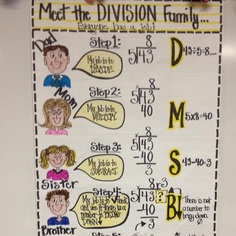 ***Add Rover (the dog) for repeat or remainder***5. Walk through the algorithm together- When would you want to know the division algorithm? 6. To keep their work organized have the students use grid paper and/or lanes7. Discuss the possible ways to write a remainder   -If have 6 students and 24 cookies how many does each student get?    -What if have 6 students and 39 cookies?  Just throw away the leftovers? No, you can split them up     -Write remainders as: a remainder (R), fraction or decimal ***As they start to understand the steps for division introduce new ways to find the remainder.***8. Practice:-pg 642 in the textbook-http://www.math-salamanders.com/long-division-worksheets.html-http://www.edboost.org/practice/long-division-remainders-1-digit-divisor-4-5-digit-dividend-http://www.dadsworksheets.com/v1/Worksheets/Long%20Division.html-http://www.commoncoresheets.com/Division.php9. Discuss how solve word problems    -What key words tell you that you need to divide?    -What information is important? What information can be trashed    -Set up expectations for solving word problems10. Practice solving real-world problems--Have students draw a model or picture to represent what is happening-http://www.commoncoresheets.com/Division.phpVocabulary:-division-dividend-divisor-quotientEffort Story/Information:-Grid paper-Division family poster-Prentice Hall Mathematics: Course 1 textbook-http://www.math-salamanders.com/long-division-worksheets.html-http://www.edboost.org/practice/long-division-remainders-1-digit-divisor-4-5-digit-dividend-http://www.dadsworksheets.com/v1/Worksheets/Long%20Division.html-http://www.commoncoresheets.com/Division.phpFormative Assessment(s):Give them a couple division word problems to solve, that contain some extra information.Week SixLearning Experience #7 – 5 Days Standard(s), GLE, and EO Addressed:DOKGuiding Question(s)Objective(s)By the end of the learning we will:Activities, Vocabulary, and EffortResources (Books, materials, apps., websites, hands-on manipulatives)Standard 1: Number Sense, Properties and OperationsGLE.1: The decimal number system describes place value patterns and relationships that arerepeated in large and small numbers and forms the foundation for efficient algorithmsEO.b: Read, write, and compare decimals to thousandths. (CCSS:5.NBT.3)EO.b.i: Read and write decimals to thousandths using base-ten numerals, number names, and expanded form (CCSS:5.NBT.3a)22*What is the relationship between 654 and 65.4?*How does understanding our place value system help to read, write and compare decimals?*What is the purpose of the decimal point?*How many tenths make a whole?KNOW: -There are three ways to write decimalsUNDERSTAND:  -Decimals represent a part of a whole and have place valueBE ABLE TO DO:-Read decimals to the thousandths place-Write decimals to the thousandths place using base-ten numerals, number names and expanded form  ***Pre-test***1. Introduce decimalsOptional:    -Find real-world examples of decimals (cut out and make a collage)    -Videoshttp://www.shmoop.com/video/decimals/http://www.brainpop.com/math/numbersandoperations/decimals/preview.weml2. Define decimals- part of a whole3. Use tenths, hundredths and thousandths grids to represent decimals using a model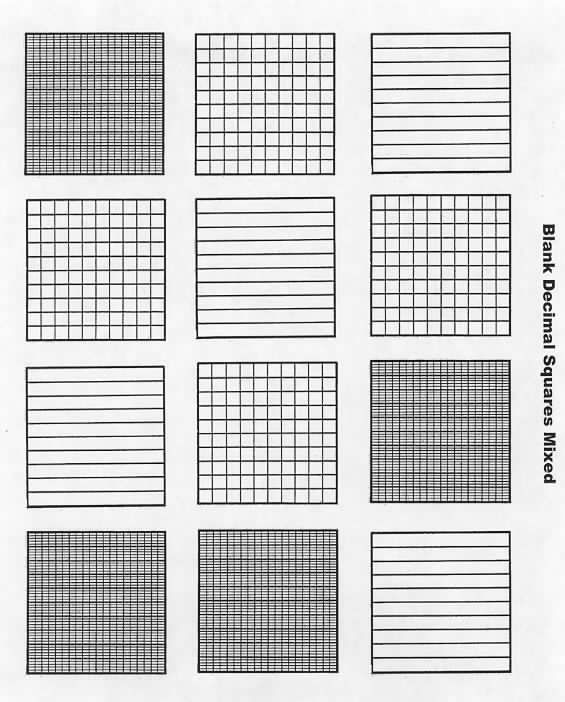     -Fill in some squares and ask how many are filled    -Ask how many squares there are total    -Relate to decimals being part of a whole4. Practice using a model to represent decimalsOptional Game:   -Students each have (dry erase) decimal grids and a set of decimal cards (with various decimals written on them)   -Flip over a decimal card and race to draw on the decimal grids   -Check partners work   -If win, collect the decimal card5. Like whole numbers, decimals have place value6. How is decimal place value similar to whole number place value?  (Relate to base-ten system)7. Explain how to read decimals        -Read the number then the place it ends in       -Decimal = and8. Practice reading decimals*Optional game: Donde esta mi casa?    -Give students a decimal place value chart    -Call out random numbers and the place they belong in    -Students write the number in their corresponding places on the chart (filling any leftover spaces with zeros= talk about the importance of 0 in our place value system)    -Students read the number out loud   -Bonus Round: have them add to different places and read“Add 4 to the hundredths place”***You can extend this into writing the numbers in word and expanded form.***9. Use Chapter 1-5 (pg 22-25) to teach the three ways to write a decimalVocabulary:-decimal-standard form/ base-ten numerals-expanded form-word form/ number names-part of a wholeEffort Story/Information:-http://www.shmoop.com/video/decimals/-http://www.brainpop.com/math/numbersandoperations/decimals/preview.weml-Tenths, hundredths and thousandths grid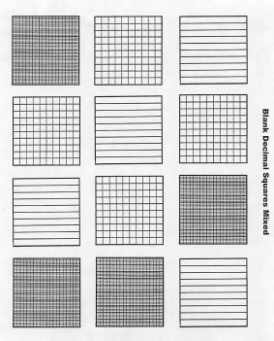 -Decimal place value chart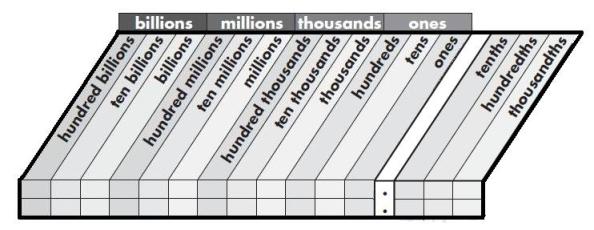 http://www.bisd.us/skinner/5thgrade/5thgrade/Math/1st%20Six%20Weeks/First%20Six%20Weeks.htmFormative Assessment(s):  Call out random numbers and their place.  Have students write the decimal, read it to you and then write it in expanded and word formWeek SevenLearning Experience #8 –  2 or 3 Days Standard(s), GLE, and EO Addressed:DOKGuiding Question(s)Objective(s)By the end of the learning we will:Activities, Vocabulary, and EffortResources (Books, materials, apps., websites, hands-on manipulatives)Standard 1:  Number Sense, Properties and OperationsGLE.1: The decimal number system describes place value patterns and relationships that arerepeated in large and small numbers and forms the foundation for efficient algorithmsEO.b.ii:Compare two decimals to thousandths based on meanings of the digits in each place, using >, =, and < symbols to record the results of comparisons. (CCSS:5.NBT.3b)2*How does understanding our place value system help to compare decimals?*What skills are used to order decimals?KNOW: -The similarities between comparing and ordering decimals and comparing and ordering whole numbersUNDERSTAND:  -Place value is used to compare and order decimalsBE ABLE TO DO: - Compare two decimals to the thousandths place using models and place value - Order decimals using place value1. Introduce using a simple real life situation which requires them to compare decimals:**Which candy bar costs less?**-How do you know?2. Link to knowledge of place value***If students are visual learners, show the comparison using the hundredths grids or number lines***3. Explain use of place value to compare decimals-Use textbook Chapter 1-6 pg. 26 Example 2***If students need it use framed notes.***4. Discuss importance of place holder zero when comparing decimals that end in different placesEXP:    0.4  0.42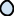 5. Guided practice6. Link to ordering decimals-Use textbook Chapter 1-6 pg. 26Example 37. Practice-Textbook pg. 29-Practice 1-6 in Resources book-Comparing and Ordering Decimals8. Optional Games:*Steal and Sort-Players have equal stack of decimal cards-Each flip over one-Compare (show work on paper) and player with bigger card steals partners card-Play until original deck is gone-Order the cards they won from least to greatest (show work on paper)-Give master answer key, once done, to check work9. How similar to or different from whole numbers?Vocabulary:-compare-order-place holder zeroEffort Story/Information:-Dewey decimal system-Prentice Hall Mathematics: Course 1 textbook-Prentice Hall Mathematics: All-In-One Resource book-Framed notes https://docs.google.com/a/weld-re1.k12.co.us/document/d/1ukTN5hkJqcPMpQHC168nDNta9SwaMUqLhugbO_EDSu0/edit-http://www.greatschools.org/worksheets-activities/5913-comparing-and-ordering-decimals.gs-https://docs.google.com/a/weld-re1.k12.co.us/document/d/1499Tts7jt77J48BhsWcimHgriBDRF1p49vvFVUVigpg/edit-Student game trackerhttps://docs.google.com/a/weld-re1.k12.co.us/document/d/1W2jBSygQDEbW_Jz5tPh9oolHgjSMgh6RhcViZ7uswmI/editFormative Assessment(s): Use the Lesson Quiz on page 30, in the Course 1: Teacher’s Edition.Week SevenLearning Experience #9 – 2 or 3 Days Standard(s), GLE, and EO Addressed:DOKGuiding Question(s)Objective(s)By the end of the learning we will:Activities, Vocabulary, and EffortResources (Books, materials, apps., websites, hands-on manipulatives)Standard 1:  Number Sense, Properties and OperationsGLE.1: The decimal number system describes place value patterns and relationships that arerepeated in large and small numbers and forms the foundation for efficient algorithmsEO.c: Use place value understanding to round decimals to any place. (CCSS: 5.NBT.4)3*How is rounding decimal numbers similar to and different from rounding whole numbers?KNOW: -The similarities between rounding decimals and rounding whole numbersUNDERSTAND:  -Place value is used to round decimalsBE ABLE TO DO:-Use place value understanding to round decimals to any place1. Ask students to find the approximate value of  $4.15+$6.74+$5.97 in their heads (give them 30 seconds)2. What skill could you use to make this easier?----Rounding-How use rounding, in life?3. Review how to round numbers-How do you think you round a decimal?4. Relate to rounding decimals-Use textbook Chapter 1-5 pg. 23 Example 3Other options:-http://mathforum.org/t2t/faq/gail/duck.story.html-http://3rdgradethings.blogspot.com/2013/09/welcome-to-fall-cool-3rd-grade-place.html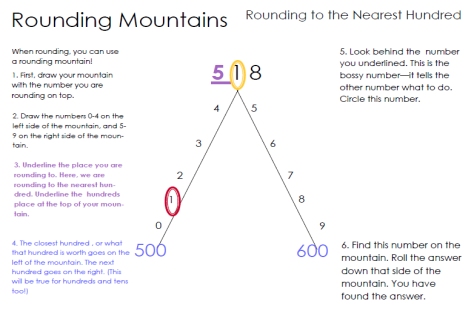 5. Give students a real world word problem to practice rounding with6. Practice-Textbook pg. 24 #26-33-Puzzle 1-5: Making the Rounds7. Relate to estimating with decimals-Why estimate?8. Have students use rounding to estimate the sum or difference of decimal problems-Textbook Chapter 1-7 pg. 33 Example 29. Practice by only estimating the sums and differences on pg. 34 in the textbook(Have students save this estimation work because they will find the exact sums and differences next week)10. Optional Games:Egg Carton Decimals-Give students an egg carton filled with 20-30 beans***Mark a decimal point on the inside of the carton.  Each spot that would normally hold an egg now stands for a place value***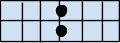 -Shake the egg carton-Choose a row and write the number represented with the beans (using place value knowledge)-Round to a place called out by the teacher OR roll a place value diceVocabulary:-round-estimateEffort Story/Information:-Prentice Hall Mathematics: Course 1 textbook-http://mathforum.org/t2t/faq/gail/duck.story.html-http://3rdgradethings.blogspot.com/2013/09/welcome-to-fall-cool-3rd-grade-place.html-https://docs.google.com/a/weld-re1.k12.co.us/document/d/1DqG89lZea5awJYFdQxIPwwwTFq6J1ebBPQXG0F8HlCs/edit-Rounding check-inhttps://docs.google.com/a/weld-re1.k12.co.us/document/d/1xmx78VSm_IWYd2UP0FzScz8B6IIndgoYQR37-W58tR0/editFormative Assessment(s): Give students 3 addition or subtraction problems with decimals and ask them to round and estimate the sums or differences.    OR    Round check-inWeek EightLearning Experience #10 – 5 Days Standard(s), GLE, and EO Addressed:DOKGuiding Question(s)Objective(s)By the end of the learning we will:Activities, Vocabulary, and EffortResources (Books, materials, apps., websites, hands-on manipulatives)Standard 1:  Number Sense, Properties and OperationsGLE.2: Formulate, represent, and use algorithms with multi-digit whole numbers and decimals with flexibility, accuracy, and efficiencyEO.c.: Add, subtract, multiply, and divide decimals to hundredths. (CCSS:5.NBT.7) EO.c.i: Use concrete models or drawings and strategies based on place value, properties of operations, and/or the relationship between addition and subtraction. (CCSS: 5.NBT.7) EO.c.ii: Relate strategies to a written method and explain the reasoning used. (CCSS: 5.NBT.7)234*Why must you line up the decimals when finding the sum or difference?*How does addition and subtraction with whole numbers relate to addition and subtraction with decimals?KNOW: -The decimals must be lined up to ensure that corresponding place values are alignedUNDERSTAND:  -Numbers can only be added or subtracted if they share the same place valueBE ABLE TO DO: -Add and subtract decimals to the hundredths place -Use models, place value and the properties of operations to solve decimal problems-Explain and justify the strategy used to solve decimal problems1. How would you solve 145+14?-Why not line it up   145  ?                                +14  _2. Explain using place value-How do you think this relates to adding and subtracting decimals?3. Use models to add/subtract decimals-Textbook Activity Lab 1-7a pg. 314. Relate model to algorithm-Textbook Chapter 1-7 pg. 32 Examples 1 & 3***Use framed notes***5. Why must you line up the decimals when finding the sum or difference?-Why use placeholder zeros?6. Practice-Textbook pg. 34***Require them to use a model or words to explain/justify their answer.***-Resource book Guided Problem Solving 1-7-Addition to the thousandths7. How does addition and subtraction with whole numbers relate to addition and subtraction with decimals?Vocabulary:-sum-difference-justifyEffort Story/Information:-Framed noteshttps://docs.google.com/a/weld-re1.k12.co.us/document/d/1FXS4QljMxo-jzc3pC279HhhJwjeCXxW6vd6PTLc8WlQ/edit#-Prentice Hall Mathematics: Course 1-https://docs.google.com/a/weld-re1.k12.co.us/file/d/0B8edHEYFhqjiZ1NXMURQSkxvMWs/edit-Decimal review quizhttps://docs.google.com/a/weld-re1.k12.co.us/document/d/1dEpm7EkfwSwP4dITwxqz4Bs6UkPb7PdTsu6llMucbI0/editFormative Assessment(s): Use the Lesson Quiz in the Teacher’s Edition textbook (pg. 35).        OR     Decimal review quizWeek NineLearning Experience #11 – 5 Days Standard(s), GLE, and EO Addressed:DOKGuiding Question(s)Objective(s)By the end of the learning we will:Activities, Vocabulary, and EffortResources (Books, materials, apps., websites, hands-on manipulatives)Standard 1:  Number Sense, Properties and OperationsGLE.1: The decimal number system describes place value patterns and relationships that arerepeated in large and small numbers and forms the foundation for efficient algorithmsEO.a.ii: Explain patterns in the placement of the decimal point when a decimal is multiplied or divided by a power of 10. (CCSS: 5.NBT.2) GLE.2: Formulate, represent, and use algorithms with multi-digit whole numbers and decimals with flexibility, accuracy, and efficiencyEO.c.: Add, subtract, multiply, and divide decimals to hundredths. (CCSS:5.NBT.7) EO.c.i: Use concrete models or drawings and strategies based on place value, properties of operations, and/or the relationship between addition and subtraction. (CCSS: 5.NBT.7) EO.c.ii: Relate strategies to a written method and explain the reasoning used. (CCSS: 5.NBT.7)3234*How do powers of ten impact decimals?*How does multiplication with whole numbers relate to multiplication with decimals?KNOW: -Multiplying by a power of ten causes the decimal to move to the right-The number of decimals places in a product is determined by the number of decimals in the multiplicand and multiplierUNDERSTAND:  -Multiplying by a power of ten represents multiplication by a multiple of ten-When multiplying decimals, the resulting decimal (not whole number) is smallerEXP: 0.4 x 0.5= 0.2BE ABLE TO DO:  -Find the product of a decimal when multiplied by a power of ten-Multiply decimals to the hundredths place -Use models, place value and the properties of operations to solve decimal problems-Explain and justify the strategy used to solve decimal problems1. What do you remember about powers of ten?-How do you think this will compare to multiplying a decimal by a power of ten?2. Explain that now the decimal moves a number of places equivalent to the exponent in the power of ten.3. Practice-Give students 10 problems to try-Multiplying decimals by a power of tenhttp://www.math-drills.com/powersoften.shtmlORLook in the resources folder4. Predict what you think will happen when we multiply decimals.  Will the product be bigger or smaller?5. Textbook Activity Lab 1-8a pg. 37-What notice about the products? When multiplied by a whole number? By a decimal?6. Try some Exercises on pg. 37 7. How does multiplication with whole numbers relate to multiplication with decimals?8. Introduce the algorithm as another strategy -Textbook Chapter 1-8 pg. 38***Optional: Teach the students to box the numbers after the decimals.  This gives them a visual of how many places they will need to move the decimal in the product.******Require them to use a model or words to explain/justify their answer.***9. Discuss all the different symbols that represent multiplicationEXP:   2 x 4      2(4)    2410. Do some of the Quick Checks for guided practice11. Practice-Textbook Chapter 1-8 pg. 40-Resource book Practice 1-8/ Reteach 1-8Vocabulary:-multiplicand-multiplier-product (review)-Framed noteshttps://docs.google.com/a/weld-re1.k12.co.us/document/d/1FXS4QljMxo-jzc3pC279HhhJwjeCXxW6vd6PTLc8WlQ/edit#-Prentice Hall Mathematics: Course 1-Multiplying decimals by a power of tenhttp://www.math-drills.com/powersoften.shtmlORLook in the resources folderFormative Assessment(s): Challenge students with #43 on pg. 41Week TenLearning Experience #12 – 2 DaysStandard(s), GLE, and EO Addressed:DOKGuiding Question(s)Objective(s)By the end of the learning we will:Activities, Vocabulary, and EffortResources (Books, materials, apps., websites, hands-on manipulatives)Standard 1:  Number Sense, Properties and OperationsGLE.1: The decimal number system describes place value patterns and relationships that arerepeated in large and small numbers and forms the foundation for efficient algorithmsEO.a.ii: Explain patterns in the placement of the decimal point when a decimal is multiplied or divided by a power of 10. (CCSS: 5.NBT.2) 3*What is the pattern in the placement of the decimal when a number is multiplied or divided by a power of ten?*Why is dividing by 10 equivalent to multiplying by 1/10?KNOW: -Dividing by a power of ten causes the decimal to move to the leftUNDERSTAND:  -Dividing by a power of ten represents division by a multiple of ten-Dividing by 10 is equivalent to multiplying by 1/10BE ABLE TO DO: -Find the quotient of a decimal when divided by a power of ten 1. Using your prior knowledge, what do you think will happen when we divide a decimal by a power of ten?2. Textbook Activity Lab 1-8b pg. 423. Practice-Multiplying decimals by a power of tenhttp://www.math-drills.com/powersoften.shtmlORLook in the resources folder4. How can your knowledge of powers of ten help you in life?Vocabulary:-equivalent-quotientEffort Story/Information:-Multiplying decimals by a power of tenhttp://www.math-drills.com/powersoften.shtmlORLook in the resources folder-Prentice Hall Mathematics: Course 1Formative Assessment(s): Give them 4 powers of ten equations to do using mental math.Week Ten & ElevenLearning Experience #13 – 8 Days Standard(s), GLE, and EO Addressed:DOKGuiding Question(s)Objective(s)By the end of the learning we will:Activities, Vocabulary, and EffortResources (Books, materials, apps., websites, hands-on manipulatives)Standard 1:  Number Sense, Properties and OperationsGLE.2: Formulate, represent, and use algorithms with multi-digit whole numbers and decimals with flexibility, accuracy, and efficiencyEO.c.: Add, subtract, multiply, and divide decimals to hundredths. (CCSS:5.NBT.7) EO.c.i: Use concrete models or drawings and strategies based on place value, properties of operations, and/or the relationship between addition and subtraction. (CCSS: 5.NBT.7) EO.c.ii: Relate strategies to a written method and explain the reasoning used. (CCSS: 5.NBT.7)234*Explain what you are actually doing when you move the decimal in both the dividend and divisor.(Answer: We are multiplying both numbers by the same power of ten to eliminate the decimal in the divisor)*How does division with whole numbers relate to division with decimals?KNOW: -If there is a decimal in the divisor it must be moved in the divisor and the dividend UNDERSTAND:  -The movement of the decimals in the dividend and divisor actually represents multiplying both numbers by the same power of ten to make the divisor a whole numberBE ABLE TO DO: -Divide decimals to the hundredths place -Use models, place value and the properties of operations to solve decimal problems-Explain and justify the strategy used to solve decimal problems1. What is actually happening when we divide two numbers?2. Prior knowledge about dividing decimals?3. Show this visual to introduce the conceptual understanding-Glencoe visual4. Demonstrate the same visual presented in the video using base-ten blocks or sticks5. Have students practice the concept using base-ten blocks or sticksEXP  1.2 0.46. How does division with whole numbers relate to division with decimals?-What do you notice about the resulting quotient?7. Introduce the algorithm as another strategy-Textbook Chapter 1-9 pg 44-Explain how to:    ~Divide a decimal by a whole number    ~Divide a decimal by a decimal    ~Add 0s if the dividend runs out of places8. What patterns do you see in the quotients on pg. 45?0.80.2= 482= 48020= 4***Look at the Key Concepts box on pg. 45***9. Practice-Textbook Chapter 1-9 pg. 46-Resources book Practice 1-9***Require them to use a model or words to explain/justify their answer.***Vocabulary:-dividend (review)-divisor (review)Effort Story/Information:-Glencoe visualhttp://www.glencoe.com/sites/common_assets/mathematics/im1/concepts_in_motion/interactive_labs/M1_05/M1_05_dev_100.html-Prentice Hall Mathematics: Course 1Formative Assessment(s): Use teh Lesson Quiz in the textbook Teacher’s Edition pg. 47Week TwelveLearning Experience #13 – Days Standard(s), GLE, and EO Addressed:DOKGuiding Question(s)Objective(s)By the end of the learning we will:Activities, Vocabulary, and EffortResources (Books, materials, apps., websites, hands-on manipulatives)Standard 1:  Number Sense, Properties and OperationsGLE.2: Formulate, represent, and use algorithms with multi-digit whole numbers and decimals with flexibility, accuracy, and efficiencyEO.d: Write and interpret numerical expressions. (CCSS:5.OA) EO.d.i: Use parentheses, brackets, or braces in numerical expressions, and evaluate expressions with these symbols. (CCSS: 5.OA.1) EO.d.ii: Write simple expressions that record calculations with numbers, and interpret numerical expressions without evaluating them. (CCSS: 5.OA.2) 323*What is the order of operations?*Why does the order of operations matter?(Answer: Ensures uniformity and accuracy of solution)KNOW: -The order of operationsUNDERSTAND:  -The purpose of the order of operationsBE ABLE TO DO:-Use parentheses, brackets or braces in numerical expressions and solve using the order of operations-Write an expression that would be used to solve a problem and explain why they made that expression, without evaluating them1. Give students an order of operations problem and tell them to solve it (don’t tell them about the order of operations)-Ask for answers -Why did people get different answers?-Have them explain their procedure for finding the answer2. What could we do to get the same answer?-Link to universal order of operations3. Introduce strategy to remember order***I use the word PEMDAS***-Please Excuse My Dear Aunt Sally4. Define the word expression and show an exampleEXP  12 x [14+(63)]-175. Go over Example 1 in textbook pg. 17***There are also some videos to watch on the textbook’s website***6. Explain that you can also develop expressions to solve problems7. Go over Example 2 in textbook pg. 178. Practice-Textbook Chapter 1-4 pg. 18Vocabulary:-operations-brackets-braces-parentheses-expression-evaluate-valueEffort Story/Information:-Prentice Hall Mathematics: Course 1Formative Assessment(s): Use the Lesson Quiz in the textbook Teacher’s Edition and question #34 on pg. 19